2 Расчёт рассеивания:  ЗВ «0123. диЖелезо триоксид» (Сс.с./ПДКс.с.)	Полное наименование вещества с кодом 123 – диЖелезо триоксид /в пересчете на железо/ (Железа оксид). Предельно допустимая среднесуточная концентрация (ПДК) в атмосферном воздухе населённых мест составляет 0,04 мг/м³, класс опасности 3.  	Количество источников загрязнения атмосферы составляет - 2 (в том числе: организованных - 1, неорганизованных - 1). Распределение источников по градациям высот: 0-2 м – 2; 2-10 м – нет; 10-50 м – нет; свыше 50 м – нет.	Количественная характеристика выброса: 0,0112323610 г/с и 0,0051887130 т/год.	Расчётных точек – нет; расчётных границ – нет (точек базового покрытия – нет, дополнительного – нет); расчётных площадок - 2 (узлов  регулярной расчётной сетки – 28; дополнительных - нет); контрольных постов - нет.	Максимальная среднесуточная расчётная концентрация, выраженная в долях ПДК составляет:	- на границе СЗЗ – 0,07 (достигается в точке с координатами X=-349,07 Y=76,33).Параметры источников загрязнения атмосферы, приведены в таблице 2.1.Таблица № 2.1 - Параметры источников загрязнения атмосферыРассчитанные значения концентраций в точках приведены в таблице 2.2.Таблица № 2.2 – Значения расчётных концентраций в точках	Карта схема района размещения источников загрязнения атмосферы, с нанесёнными результатами расчёта рассеивания по расчётной площадке 1. Основная приведена на рисунке 2.1.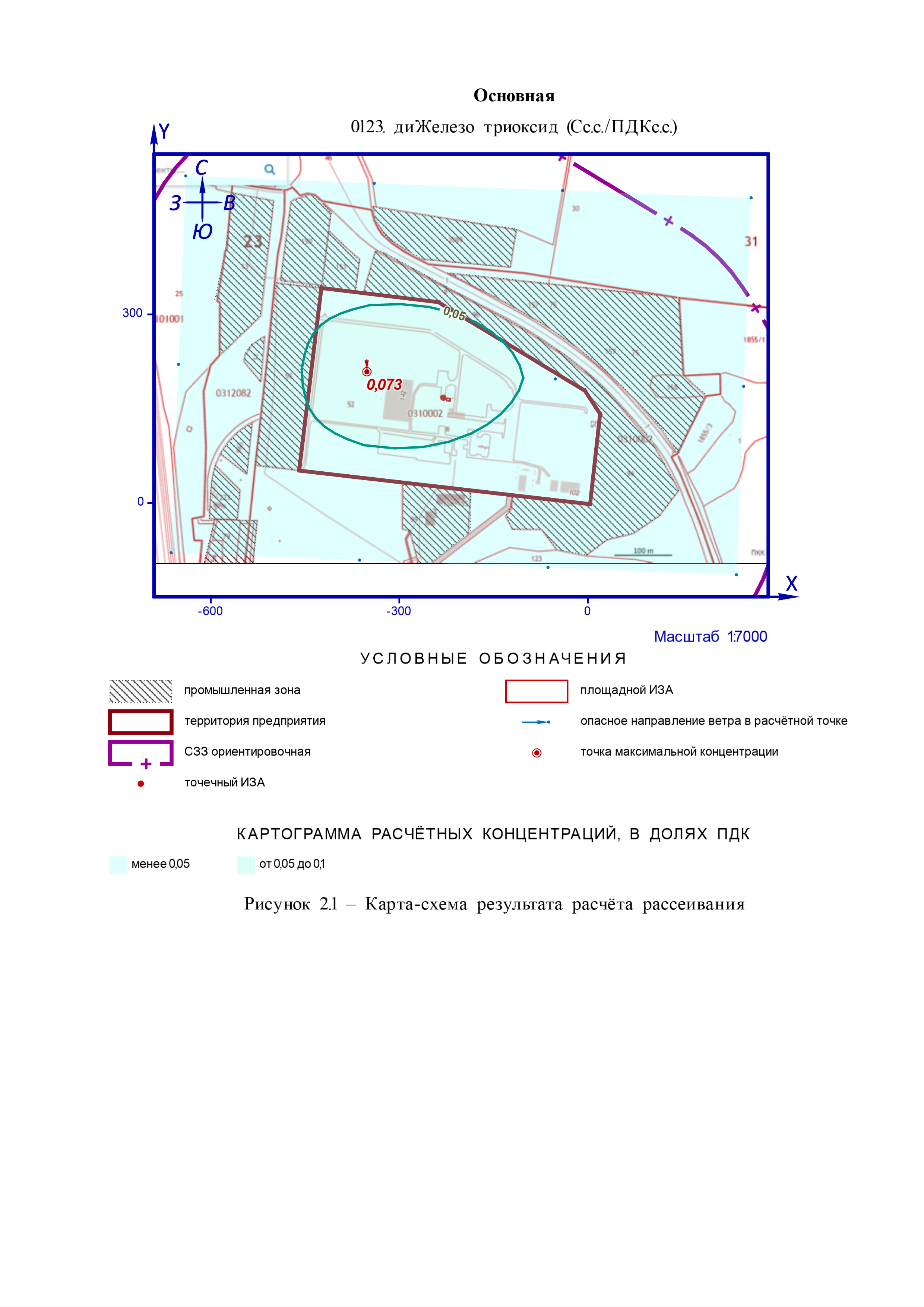 	Карта схема района размещения источников загрязнения атмосферы, с нанесёнными результатами расчёта рассеивания по расчётной площадке 2. СЗЗ приведена на рисунке 2.2.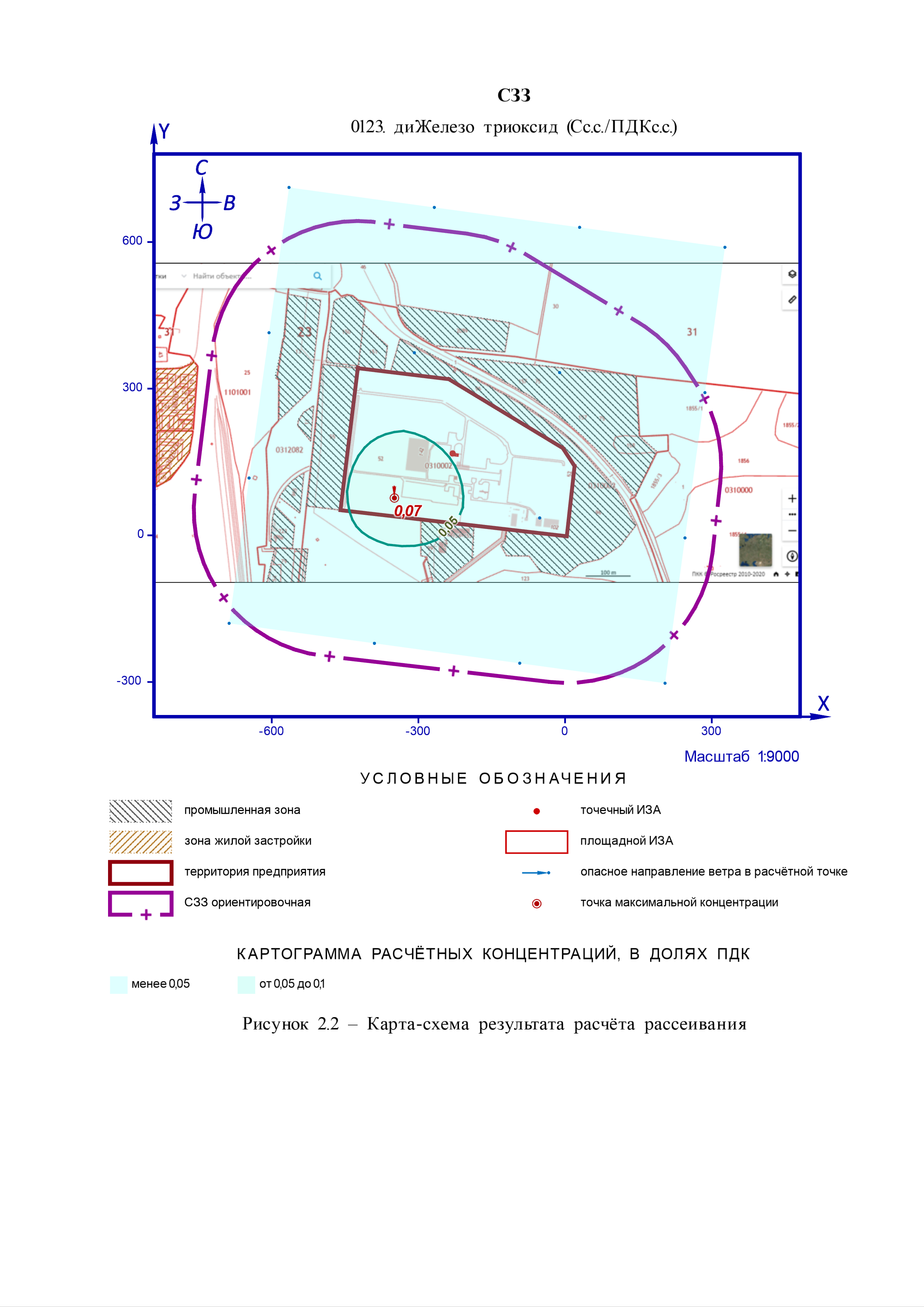 ИЗА(вар.)режимыТипВысота, мДиаметр, мКоординатыКоординатыШирина, мПараметры ГВСПараметры ГВСПараметры ГВСРельефUm, м/сЗагрязняющее веществоЗагрязняющее веществоЗагрязняющее веществоЗагрязняющее веществоЗагрязняющее веществоИЗА(вар.)режимыТипВысота, мДиаметр, мX1X2Y1Y2Ширина, мскор-ть, м/собъем, м³/стемп., °СРельефUm, м/скодвыброс, г/сFCmi, мг/м³Xmi, м1234567891011121314151617ЛСК: МСК-23 зона 1. Левая; ΔX = -1377052 м; ΔY = -544683,36 м; Азимут = 0°ЛСК: МСК-23 зона 1. Левая; ΔX = -1377052 м; ΔY = -544683,36 м; Азимут = 0°ЛСК: МСК-23 зона 1. Левая; ΔX = -1377052 м; ΔY = -544683,36 м; Азимут = 0°ЛСК: МСК-23 зона 1. Левая; ΔX = -1377052 м; ΔY = -544683,36 м; Азимут = 0°ЛСК: МСК-23 зона 1. Левая; ΔX = -1377052 м; ΔY = -544683,36 м; Азимут = 0°ЛСК: МСК-23 зона 1. Левая; ΔX = -1377052 м; ΔY = -544683,36 м; Азимут = 0°ЛСК: МСК-23 зона 1. Левая; ΔX = -1377052 м; ΔY = -544683,36 м; Азимут = 0°ЛСК: МСК-23 зона 1. Левая; ΔX = -1377052 м; ΔY = -544683,36 м; Азимут = 0°ЛСК: МСК-23 зона 1. Левая; ΔX = -1377052 м; ΔY = -544683,36 м; Азимут = 0°ЛСК: МСК-23 зона 1. Левая; ΔX = -1377052 м; ΔY = -544683,36 м; Азимут = 0°ЛСК: МСК-23 зона 1. Левая; ΔX = -1377052 м; ΔY = -544683,36 м; Азимут = 0°ЛСК: МСК-23 зона 1. Левая; ΔX = -1377052 м; ΔY = -544683,36 м; Азимут = 0°ЛСК: МСК-23 зона 1. Левая; ΔX = -1377052 м; ΔY = -544683,36 м; Азимут = 0°ЛСК: МСК-23 зона 1. Левая; ΔX = -1377052 м; ΔY = -544683,36 м; Азимут = 0°ЛСК: МСК-23 зона 1. Левая; ΔX = -1377052 м; ΔY = -544683,36 м; Азимут = 0°ЛСК: МСК-23 зона 1. Левая; ΔX = -1377052 м; ΔY = -544683,36 м; Азимут = 0°ЛСК: МСК-23 зона 1. Левая; ΔX = -1377052 м; ΔY = -544683,36 м; Азимут = 0°Площадка:	1. Завод ООО "Кубанские консеры"Площадка:	1. Завод ООО "Кубанские консеры"Площадка:	1. Завод ООО "Кубанские консеры"Площадка:	1. Завод ООО "Кубанские консеры"Площадка:	1. Завод ООО "Кубанские консеры"Площадка:	1. Завод ООО "Кубанские консеры"Площадка:	1. Завод ООО "Кубанские консеры"Площадка:	1. Завод ООО "Кубанские консеры"Площадка:	1. Завод ООО "Кубанские консеры"Площадка:	1. Завод ООО "Кубанские консеры"Площадка:	1. Завод ООО "Кубанские консеры"Площадка:	1. Завод ООО "Кубанские консеры"Площадка:	1. Завод ООО "Кубанские консеры"Площадка:	1. Завод ООО "Кубанские консеры"Площадка:	1. Завод ООО "Кубанские консеры"Площадка:	1. Завод ООО "Кубанские консеры"Площадка:	1. Завод ООО "Кубанские консеры"001412,00,4544850,691376822,11-2,10,2638924,110,9901230,006300000030,0438,41601532,0-544847,88544847,371376827,221376832,843,47---10,501230,004932361030,0255,7№ РОТипКоординатыКоординатыВысота, мКонцентрацияКонцентрацияФон, д.ПДКВклад, д.ПДКВетерВетерВклад источника выбросаВклад источника выбросаВклад источника выброса№ РОТипXYВысота, мд.ПДКмг/м³Фон, д.ПДКВклад, д.ПДКu, м/сφ, °пл.цех.уч.ИЗАд.ПДК%12345678910111213141Польз.-351,56208,7620,0730,003-------1Польз.-51,78197,1320,0450,0018-------1Польз.-363,18-91,0220,0140,00055-------1Польз.-63,41-102,6420,01040,00042-------1Польз.-339,93508,5320,00770,00031-------1Польз.-40,16496,9120,00740,0003-------1Польз.-651,33220,3820,00640,00025-------1Польз.-662,96-79,3920,00530,00021-------1Польз.247,99185,5120,00460,00019-------1Польз.236,37-114,2720,00360,00014-------1Польз.-639,71520,1620,00350,00014-------1Польз.259,62485,2820,00341,35e-4-------2СЗЗ-349,0776,3320,070,0028-------2СЗЗ-51,8635,5120,0270,0011-------2СЗЗ-308,26373,5420,0260,00103-------2СЗЗ-11,05332,7220,0160,00063-------2СЗЗ-646,28117,1420,0070,00028-------2СЗЗ-389,89-220,8820,0060,00025-------2СЗЗ-92,68-261,720,0050,0002-------2СЗЗ-605,47414,3520,0050,0002-------2СЗЗ245,35-5,320,0040,00016-------2СЗЗ-267,44670,7520,0040,00016-------2СЗЗ-687,1-180,0720,0040,00016-------2СЗЗ286,16291,9120,0040,00016-------2СЗЗ29,77629,9320,0040,00016-------2СЗЗ204,53-302,5120,00271,07e-4-------2СЗЗ-564,65711,5620,00261,06e-4-------2СЗЗ326,98589,1220,00250,0001-------